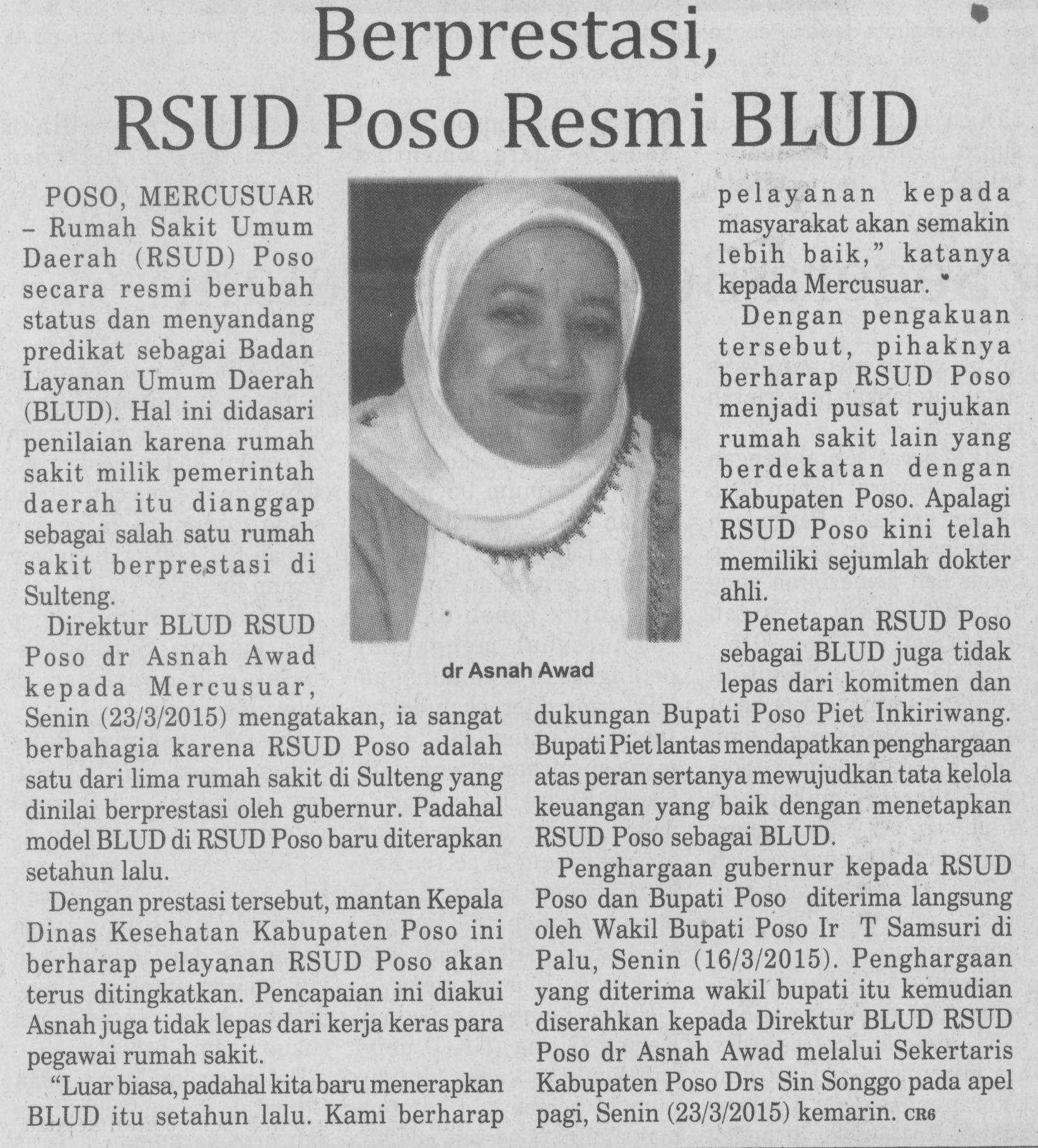 Harian    :MercuKasubaudSulteng 2Hari, tanggal:Selasa, 24 Maret 2015KasubaudSulteng 2Keterangan:Berprestasi, RSUD Poso Resmi BLUDKasubaudSulteng 2Entitas:PosoKasubaudSulteng 2